Język  angielski -    grupa    Motylki          15 .12.2020rTemat: Rozpoznawanie i nazywanie zabawek w piosence "What is it song?"        Hello  children!  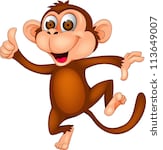 Drogie dzieci! Przywitajcie  się po angielsku (mówimy słowo „Hello”) ze swoją ukochaną  maskotką i różnymi przedmiotami i zabawkami wokół siebie, przywitajcie się również z waszymi rodzicami. Na powitanie jak zwykle  piosenka: „Hello Cheeky"          https://www.youtube.com/watch?v=2-NWFCsh_RINa  początek powtórzcie sobie cyferki 1-6 : 1- ONE , 2- TWO, 3- THREE,  4- FOUR,     5 – FIVE, 6- SIX , 7- SEVEN.  Przypomnijcie sobie również nazwy dni tygodnia, które poznaliście ostatnio.  Wymieniajcie kolejno cyfrę i określenie dnia tygodnia, np. one- Monday , two -  Tuesday itd. Obejrzyjcie jeszcze raz nagranie i powtarzajcie za lektorem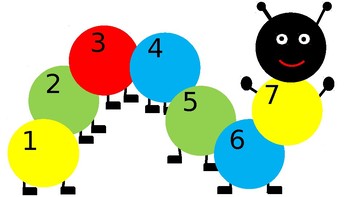 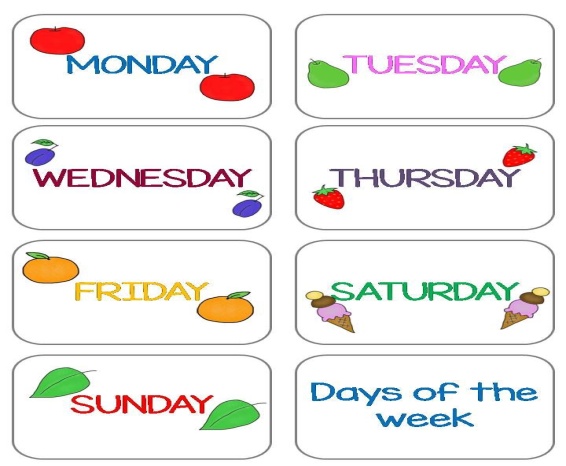 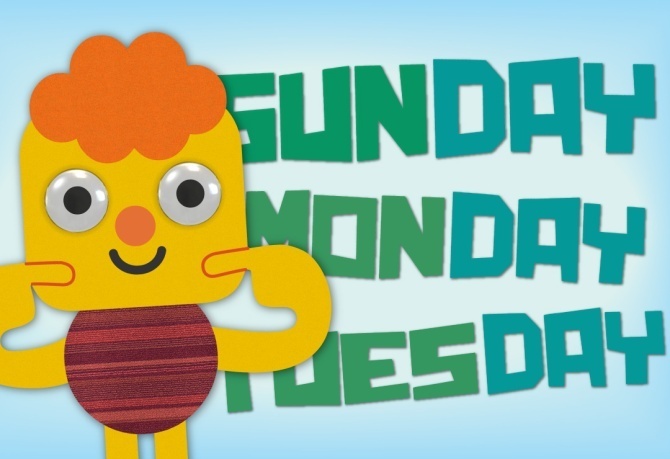 https://www.youtube.com/watch?v=sxRPgQlcMBo	A teraz pora żeby nauczyć się czegoś nowego. Ponieważ zbliżają się Święta Bożego Narodzenia, chciałabym żebyście poznali kilka nazw zabawek, które, być może dostaniecie od Mikołaja pod choinkę. Może niektóre z nich macie już w swoim pokoju i lubicie się nimi bawić. Posłuchajcie nowych wyrazów i powtarzajcie głośno kilka razy    TEDDY - miś                 BALL-  piłka       TRAIN- pociag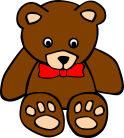 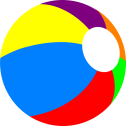 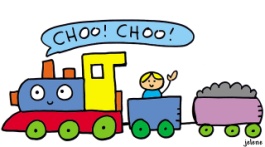      DOLL – lalka             ROBOT-  robot   CAR – samochód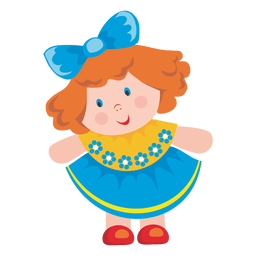 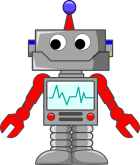 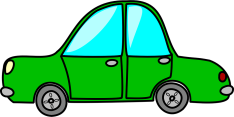  BLOCKS - klocki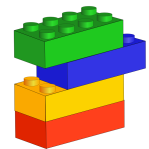 https://www.youtube.com/watch?v=giDPEvhilRkAby  poćwiczyć nowe słówka, posłuchajcie rymowanki, w której pojawiają  się nowe wyrazy oraz przypomnicie sobie podstawowe kolory. Próbujcie zaśpiewać z nagraniem, zróbcie to kilka razy.   https://www.youtube.com/watch?v=8-SWzpdcl6E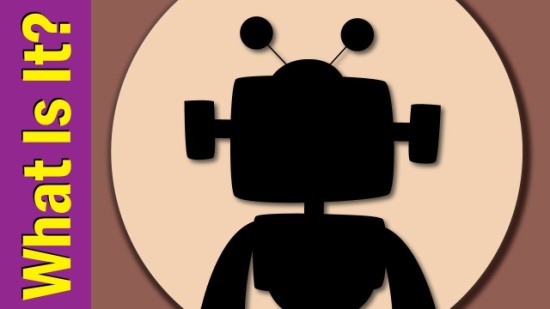 Możecie też zagrać sobie w  grę Memory  i sprawdzić w jakim stopniu opanowaliście nowe słownictwohttps://www.freddiesville.com/games/toys-vocabulary-memory-game/https://www.anglomaniacy.pl/toysQuiz.htmNa koniec zaśpiewajcie  piosenkę  żeby pożegnać się z małpką Cheeky:https://www.youtube.com/watch?v=vyxrwjQrkPg